The EMERGE LabRelevant LogosUniversity of Southern California LogoEMERGEWire Seahorse Black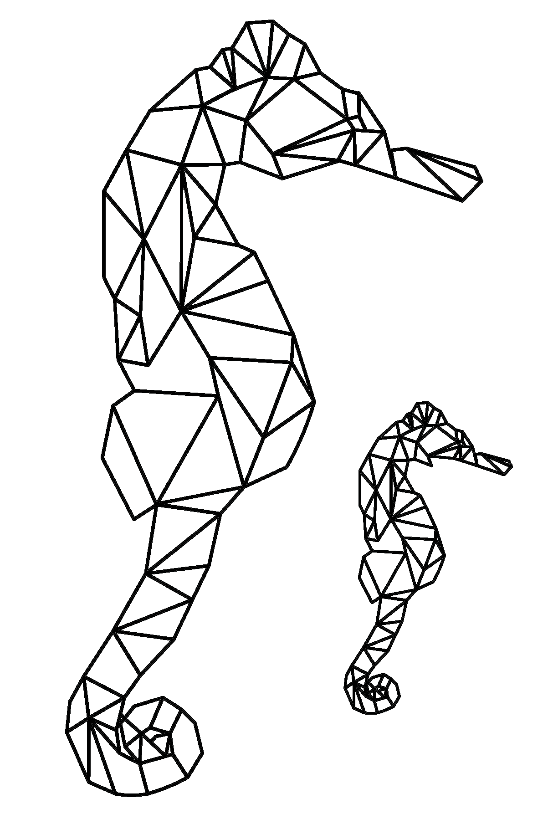 EMERGE Wire SeahorseWhite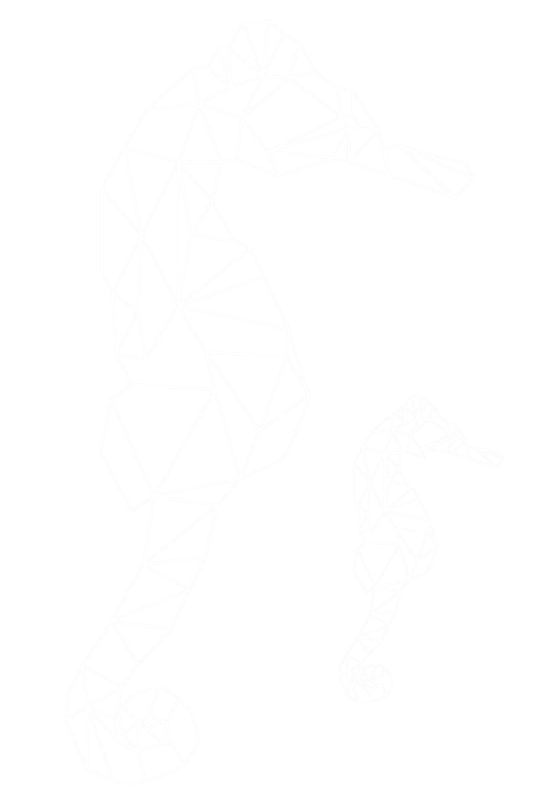 USC 
LogoWhite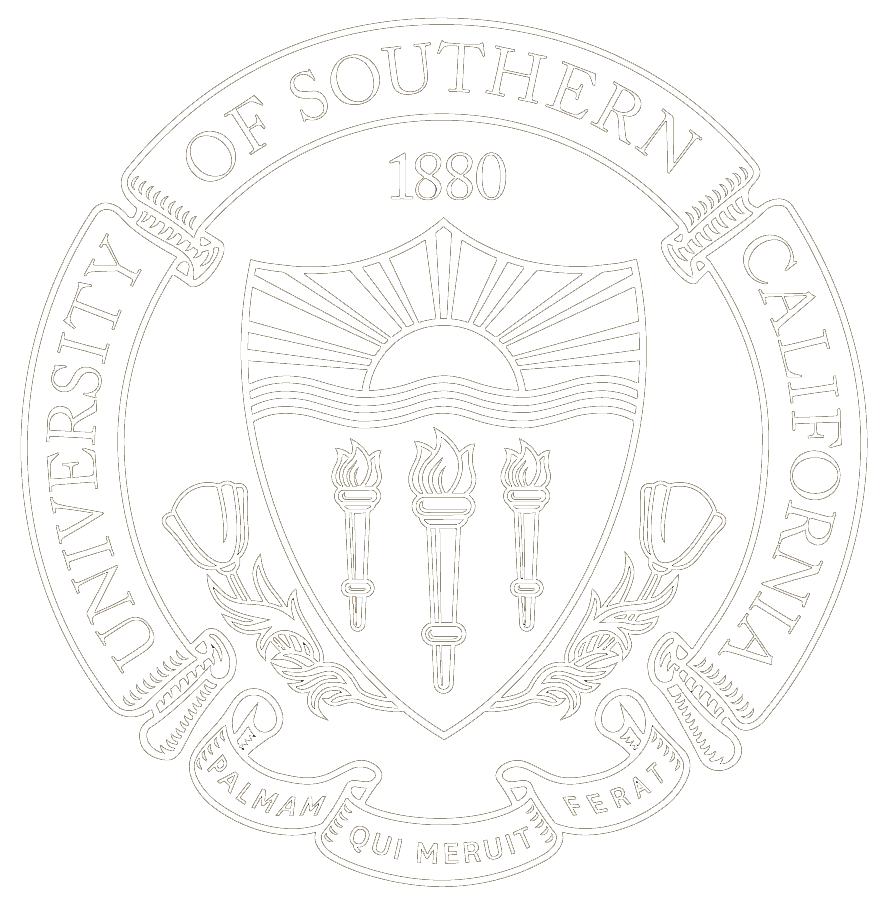 USC 
LogoYellow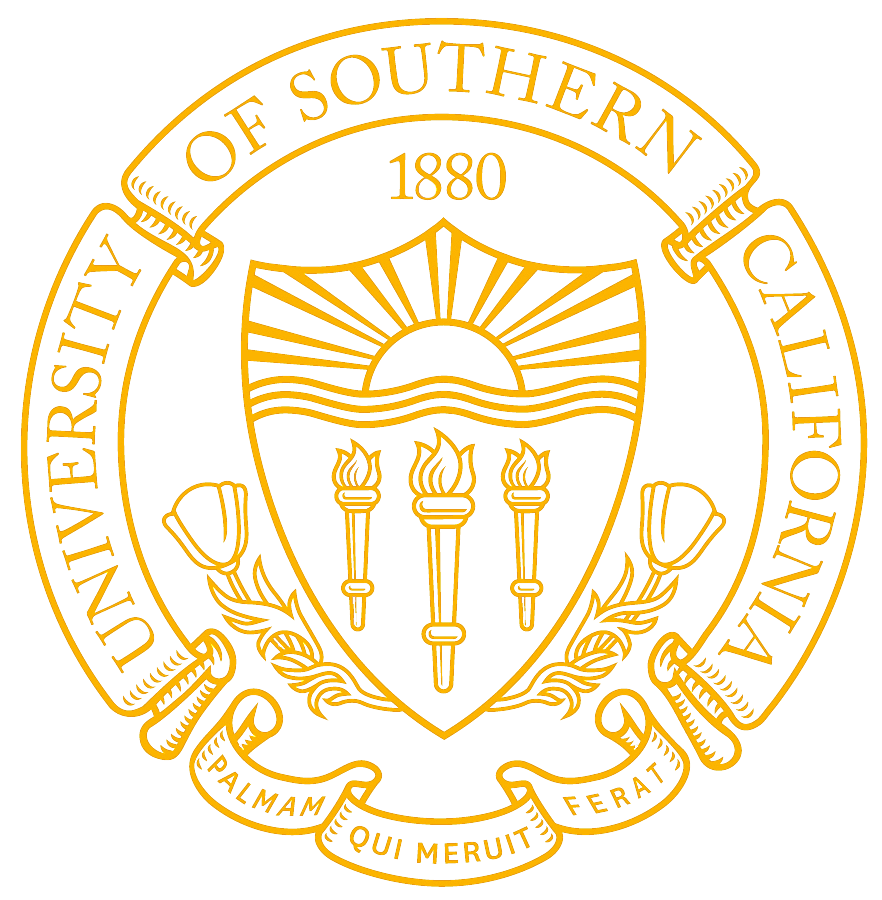 